ЗАЯВЛЕНИЕот юридического лица о присоединении к Публичной оферте (договору)о предоставлении платных услуг по аренде вычислительных мощностей_______________________________________ (далее – «Клиент»), в лице генерального директора _________________________, действующего на основании _____________________, настоящим заявляет о полном и безоговорочном присоединении к Публичной оферте (договору) о предоставлении платных услуг по аренде вычислительных мощностей (далее – «Договор»), размещённому Обществом с ограниченной ответственностью «АЙТИ БАЗИС» (далее – «Компания») на WWW-сервере Компании (www.hostkey.ru).Подписание Клиентом настоящего Заявления и передача его Компании означает, что:1.	Клиент ознакомился со всеми положениями Договора и приложениями к нему и принимает на себя в полном объеме права и обязанности, вытекающие из них. Содержание Договора и приложений Клиенту понятны.2.	Клиент берет на себя всю ответственность, в том числе перед третьими лицами, за нарушения, которые могут возникнуть при использовании Услуг. К таковым нарушениям относятся, но не ограничиваются ими: рассылка СПАМА, нарушения в области рекламы, нарушения авторских и иных прав на объекты интеллектуальной собственности третьих лиц.Клиент зарегистрировал на WWW-сервере Компании Учетную запись (аккаунт) со следующими данными:Реквизиты Клиента:Заявление подписано Клиентом в двух экземплярах. Один экземпляр остается у Компании, другой с отметкой Компании направляется Клиенту по указанному выше адресу.От Клиента:_____________________   _____________________   __________________________   __________________     должность		            подпись		                                   Ф.И.О.	                                                дата			               [МП]Заполняется Компанией:Дата принятия заявления «____» _______________ 20___г. _________________/_____________________/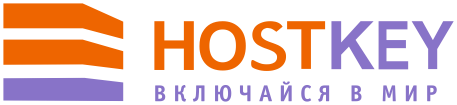 УТВЕРЖДЕНОГенеральным директоромООО «АЙТИ БАЗИС»Вступает в действие с 10.10.2023годаEmail-адрес (логин)Полное наименование контрагентаИНН/КППФ.И.О. генерального директораФ.И.О. контактного лицаEmail-адресАдрес юридическийАдрес почтовыйТелефонНаименование банкаБИККорреспондентский счетРасчетный счет